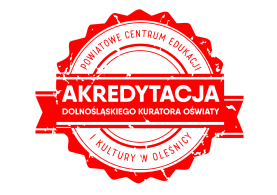 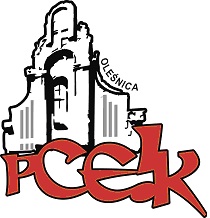 ZAPRASZAMY NA WARSZTAT KOD:  W72Adresaci:  Zainteresowani nauczyciele wszystkich etapów edukacyjnych szkół, przedszkoli, placówek oświatowychCele: Doskonalenie umiejętności prowadzenia dialogu motywującego z rodzicami, nie tylko w sytuacjach trudnychPROGRAM SZKOLENIA:Dlaczego rozmowa z rodzicem zawsze jest cenna i pomaga nam w osiąganiu sukcesów edukacyjnych?Znaczenie wypowiedzi i propozycji nauczyciela dla decyzji i zachowań rodziców oraz uczniów.Kiedy dialog z rodzicami może generować trudności – jak im zapobiegać?Czego w rozmowie z nauczycielem szuka rodzic, a czego nauczyciel?Jak rodzica uczynić sprzymierzeńcem nauczyciela i nie zgubić potrzeb dziecka oraz jego rozwojowych               wymagań i ”przypadłości”?Kluczowe kompetencje komunikacyjne w rozmowie z rodzicamiProwadzenie dialogu motywującego z rodzicami - symulacjeTermin szkolenia –   06.02.2020 r.      godz. 16:00Czas trwania – 4 godziny dydaktyczne Osoba prowadząca  - Iwona Haba - psycholog, trener, konsultant, coach, asesor, współpracownik -wykładowca Dolnośląskiej  Szkoły Wyższej Edukacji, Uniwersytetu Wrocławskiego – wykładowca, współpracownik WSB.Kierownik merytoryczny - Ryszarda Wiśniewska-PaluchOsoby zainteresowane udziałem w formie doskonalenia prosimy o przesyłanie zgłoszeń do 04.02.2020 r. Zgłoszenie na szkolenie następuje poprzez wypełnienie formularza (załączonego do zaproszenia) i przesłanie go pocztą mailową do PCEiK. Ponadto przyjmujemy telefoniczne zgłoszenia na szkolenia. W przypadku korzystania z kontaktu telefonicznego konieczne jest wypełnienie formularza zgłoszenia w dniu rozpoczęcia szkolenia. Uwaga! Ilość miejsc ograniczona. Decyduje kolejność zapisów.Odpłatność:● nauczyciele z placówek oświatowych prowadzonych przez Miasta i Gminy, które podpisały z PCEiK porozumienie dotyczące doskonalenia zawodowego nauczycieli na 2019 rok oraz z placówek prowadzonych przez Starostwo Powiatowe w Oleśnicy –  30 zł●  nauczyciele z placówek oświatowych prowadzonych przez Miasta i Gminy, które nie podpisały z PCEiK porozumienia dotyczącego doskonalenia zawodowego nauczycieli na 2019 rok, nauczyciele z placówek niepublicznych  – 150  zł*  w przypadku form liczących nie więcej niż 4 godziny dydaktyczne i realizowanych przez konsultanta/doradcę  metodycznego zatrudnionego w PCEiK.Wpłaty na konto bankowe Numer konta: 26 9584 0008 2001 0011 4736 0005Rezygnacja z udziału w formie doskonalenia musi nastąpić w formie pisemnej (np. e-mail), najpóźniej na 3 dni robocze przed rozpoczęciem szkolenia. Rezygnacja w terminie późniejszym wiąże się z koniecznością pokrycia kosztów organizacyjnych w wysokości 50%. Nieobecność na szkoleniu lub konferencji nie zwalnia z dokonania opłaty.